ООО СК «КСВ» 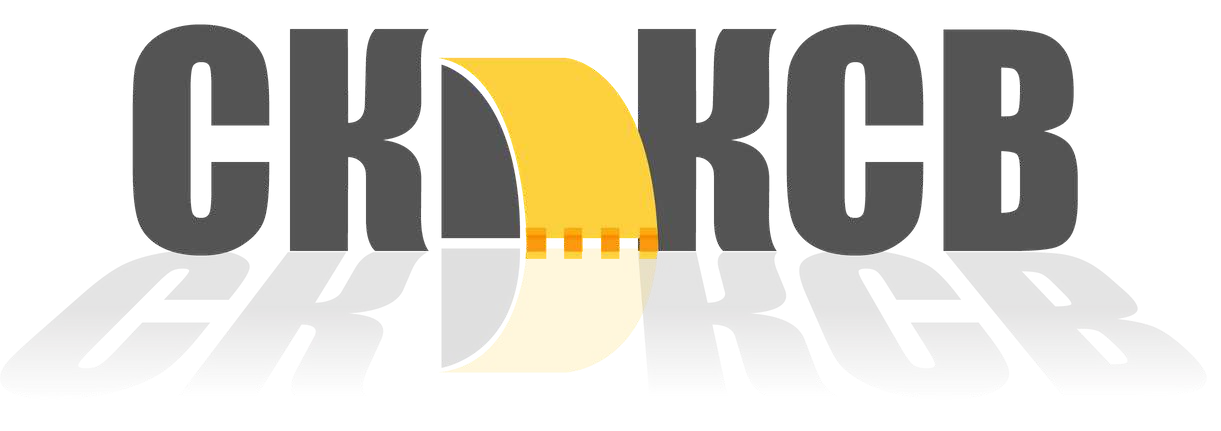 АРЕНДА СПЕЦТЕХНИКИ ,СТРОИТЕЛЬНЫЕ РАБОТЫ В САНКТ-ПЕТЕРБУРГЕ И ЛЕНИНГРАДСКОЙ ОБЛАСТИООО СК «КСВ»ИНН  7802697445	КПП  780201001Юридический адрес: 194362, г. Санкт-Петербург, поселок Парголово, Выборгское шоссе, д. 503, корпус 3 литер. А, офис №116ОГРН  1197847211407р/с  407 028 100 035 000 216 66  в ТОЧКА ПАО БАНКА«ФК ОТКРЫТИЕ» г. Москвак/с 30101810845250000999    БИК  044525999электронная почта: info@sk-ksv.ruГенеральный директор: Курилов Сергей ВалерьевичКонтактный телефон: 8-905-201-40-04Email: info@ sk- ksv, ruТел: + 7 905 201 40 04Web: https://sk- ksv. ru